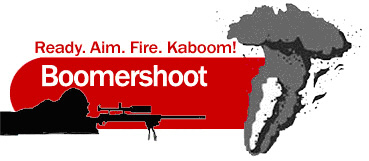 April 23, 2014 – MEDIA ALERT =====Explosives, guns, & fun in Idaho=====
WHAT: Boomershoot (Precision rifle shooting at exploding targets)WHEN: Fri. May 2, 9:00 AM, Precision rifle clinic (sold out)Sat. May 3, 9:00 AM, Precision rifle clinic (sold out)Sun. May 4, 10:00 AM, Long range shooting & explosionsWHERE: Cavendish, IdahoWHY: All-American recreational enjoyment of pyrotechnics & gunsCONTACT: Joe Huffman, Event Director, 208-301-4254, JoeH@BoomerShoot.org WEBSITE: http://www.Boomershoot.org   PHOTOS & VIDEOS: http://www.Boomershoot.org/photos.htmThe typically tranquil community of Teakean-Cavendish will be shaken up as over 125 people gather in Northern Idaho for a weekend of explosives and guns at the sixteenth annual Boomer Shoot, May 2-4. Spectators are welcome; shooter positions are still available and people wanting to participate can sign up on the Boomershoot website. A special spectator/shooting slot will be available to media representatives for free.The shoot is the brainchild of Joe Huffman, a pyrotechnics/firearms enthusiast and software engineer. 

"There is something magical that happens when people see and hear an explosion. Boomershoot is a Magic Kingdom for precision rifle shooters,” says Huffman.Hundreds of reactive targets will be used, varying from eight ounces to two pounds of high explosives -- enough to be heard miles away, causing nearby cars and house walls to shake. The opening fireball explosion is something you will remember and talk about for the rest of your life.Boomershoot was created to give people a safe space in which to enjoy the recreational pleasure of guns and explosives. Boomershoot staff takes safety very seriously and range officers monitor the 125+ shooters constantly.Shooters and spectators from across the country are expected to attend Boomershoot, including law enforcement officers, scientists, engineers, members of the military, members of the Boeing Pistol & Rifle Club, and the Gun Club at Microsoft.Boomershoot is like the 4th of July in May. It’s good, clean, fun.For more information, please contact Joe Huffman at 208.301.4254, JoeH@BoomerShoot.org. Visit the Boomershoot website at: http://www.Boomershoot.org. ###